Publicado en Madrid el 16/04/2018 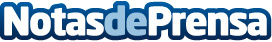 Qué hacer y qué no cuando un niño tiene fiebre, según mediQuoPara bajar la temperatura, la clave está en mantener el ambiente fresco de la casa, no abrigar en exceso al pequeño (un error que cometen muchos padres) y darle de beber mucho líquido para que esté bien hidratado. Para Judit Calpe, directora médica y doctora de Medicina Familiar de mediQuo, "si está por encima de 38º C y el niño no vomita, se le puede dar un antitérmico recomendado por un especialista de forma oral, por ejemplo paracetamol"

Datos de contacto:AutorNota de prensa publicada en: https://www.notasdeprensa.es/que-hacer-y-que-no-cuando-un-nino-tiene-fiebre Categorias: Nacional Medicina Sociedad Infantil Emprendedores Ocio para niños Dispositivos móviles http://www.notasdeprensa.es